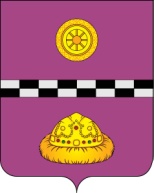            ПОСТАНОВЛЕНИЕ           от 13  сентября  2017 г.					                             № 368     В связи с кадровыми изменениями в ОМВД России по Княжпогостскому району       ПОСТАНОВЛЯЮ:Внести следующие изменения в постановление администрации муниципального района «Княжпогостский» от 09 марта 2017 г. №82  «О создании межведомственной комиссии по обеспечению правопорядка и                                                          профилактике правонарушений на территории                                                    муниципального района «Княжпогостский»:В абзаце 8, столбце 2 приложения к постановлению слова: «Начальник ОМВД России по Княжпогостскому району (по согласованию) заменить словами: «ВриО начальника ОМВД России по Княжпогостскому району»; В абзаце 8, столбце 3 приложения к постановлению слова «Громов С.Л.» заменить словами «Мусинский В.В.». Контроль за исполнением настоящего постановления оставляю за собой. Руководитель администрации                                                         В.И.Ивочкин